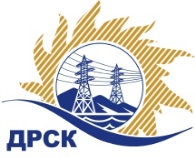 Акционерное Общество«Дальневосточная распределительная сетевая  компания»Протокол заседания Закупочной комиссии по вскрытию поступивших конвертовг. БлаговещенскСпособ и предмет закупки: Открытый запрос предложений на право заключения Договора на поставку: Оборудование для спортивного зала.Плановая стоимость закупки:  3 003 676,97 рублей без учета НДС (3 544 338,82 руб. с учетом НДС). Закупка 1059 р. 2.1.2 ГКПЗ 2017ПРИСУТСТВОВАЛИ: члены постоянно действующей Закупочной комиссии АО «ДРСК» 2 уровняИнформация о результатах вскрытия конвертов:В адрес Организатора закупки поступило 4 (четыре) заявки на участие в закупке, с которыми были размещены в электронном виде на сайте Единой электронной торговой площадки (АО «ЕЭТП»), по адресу в сети «Интернет»: https://rushydro.roseltorg.ru.Вскрытие конвертов было осуществлено в электронном сейфе Организатора закупки на ЕЭТП, в сети «Интернет»: https://rushydro.roseltorg.ru автоматически.Дата и время начала процедуры вскрытия конвертов с предложениями участников: 15:00 (время местное) 29.06.2017.Место проведения процедуры вскрытия конвертов с заявками участников: Единая электронная торговая площадка, в сети «Интернет»: https://rushydro.roseltorg.ruВ конвертах обнаружены заявки следующих участников:Ответственный секретарь Закупочной комиссии 2 уровня АО «ДРСК»	Т.В. ЧелышеваКоврижкина Е.Ю.Тел. 397208№ 503/МКС-В29.06.2017№Наименование участника и его адресПредмет и общая цена заявки на участие в закупке1ООО «Снабкомплект-Амур»г. Хабаровск, ул. Лермонтова, 3Цена: 2 450 800.00 руб. без учета НДС (2 891 944.00 руб. с учетом НДС). 2ООО «ДЖОРЭКС-ДВ»г. Хабаровск, ул. Салтыкова-Щедрина, 64АЦена: 2 780 000.00 руб. без учета НДС (3 280 400.00 руб. с учетом НДС). 3ИП Пичуев Сергей Юрьевичг. Благовещенск, ул. Политехническая, 103Цена: 1 570 990.00 руб. без учета НДС (НДС не облагается). 4ООО «АВАНГАРД»г. Москва, Очаковское шоссе, 34Цена: 2 533 898.00руб. без учета НДС (2 989 999.64руб. с учетом НДС). 